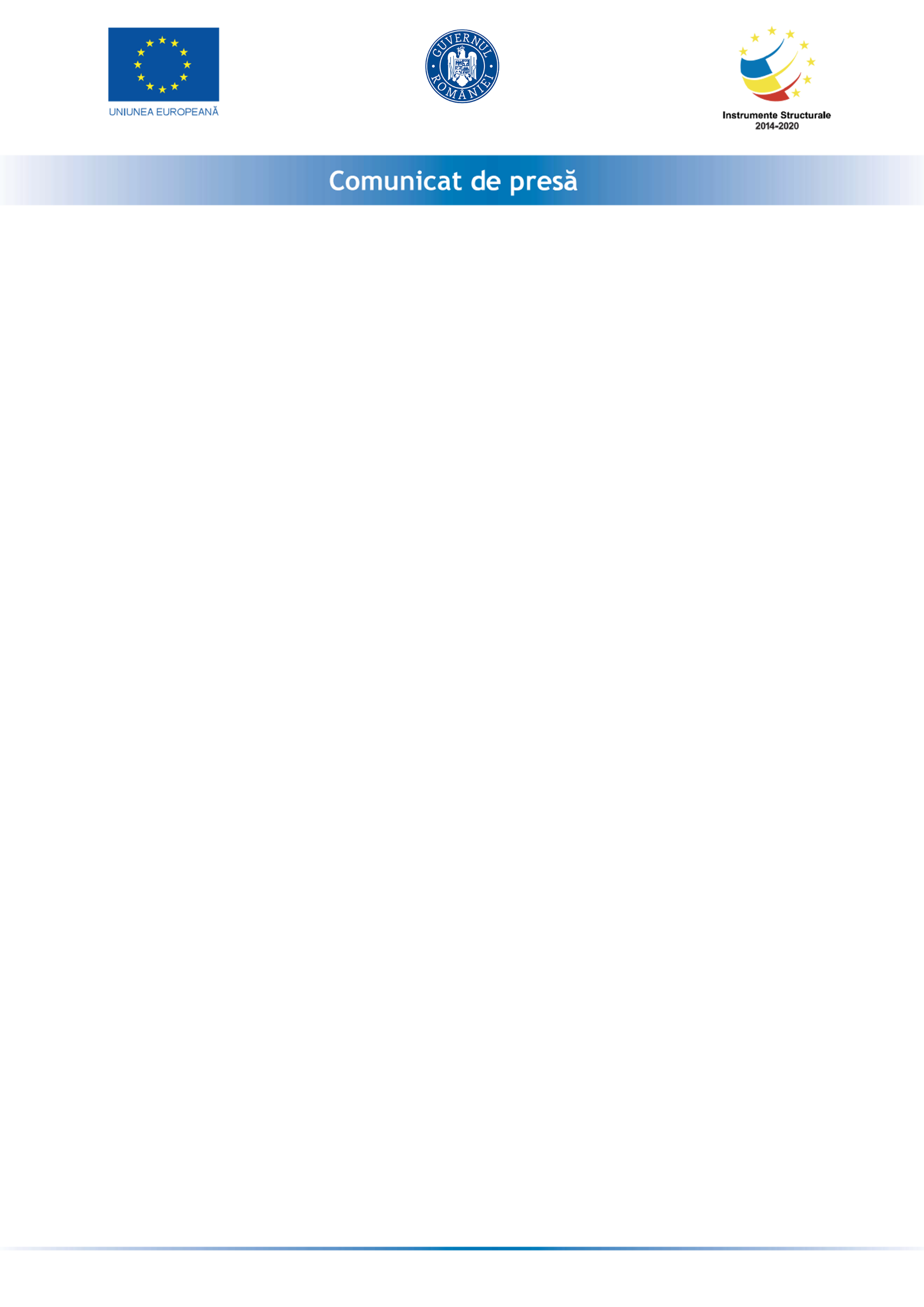 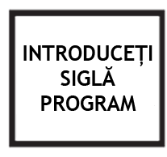 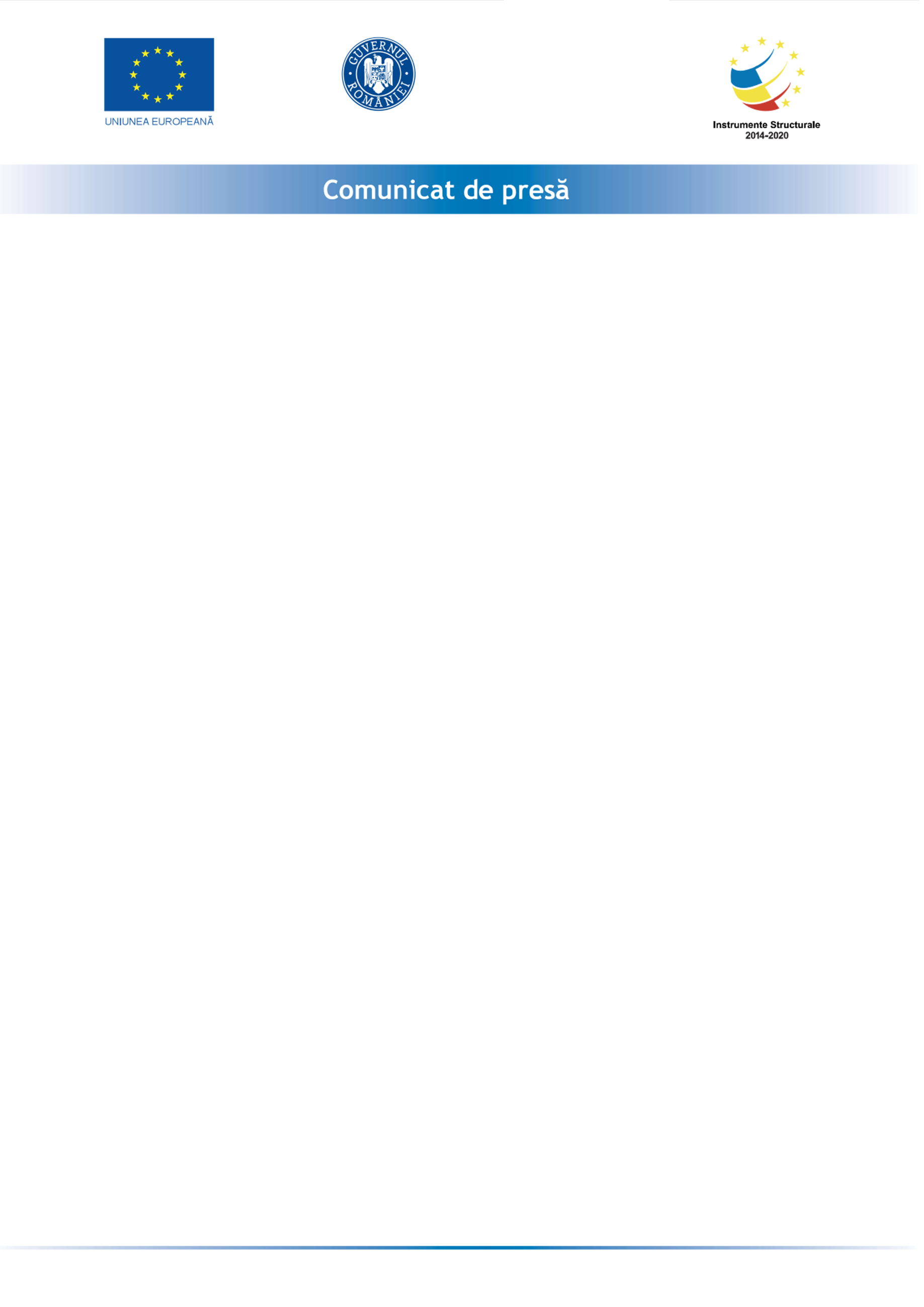 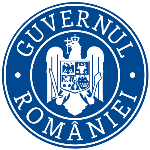 SC SPLASH REPUBLIK SRL, cu sediul în MUNICIPIUL BUCUREŞTI , Strada ALEXANDRU SIHLEANU, nr. 12,  înregistrată sub nr. J40/1005/2010 la oficiul Registrului Comerţului, CUI/CIF 26459849  anunta lansarea proiectul cu titlul ” Capital de lucru ” proiect  nr RUE  M2-993 din 15-12-2020  înscris în cadrul Măsurii ”Granturi pentru capital de lucru”, instituită prin OUG nr 130/2020.Proiectul se derulează pe o perioada de maxim 12 luni, începând cu data semnării contractului de finanțare cu Ministerul Economiei, Energiei si Mediului de Afaceri , respectiv Agenţia pentru IMM, Atragere de Investiţii şi Promovarea Exportului Bucuresti , data de 15.12.2020. Obiectivul proiectului îl reprezintă sprijinirea activitatii Splash Republik SRL , desfasurata in punctul de lucru din judetul Ilfov , localitatea Pipera , oras Voluntari, strada Drumul Potcoavei 57 bis. V12 pentru continuarea activitatii , ca urmare a efectelor economice generate de pandemia Covid 19.  Proiectul are printre principalele rezultate, următoarele: -menținerea activității pe o perioada de minim 6 luni,-menținerea numărului locurilor de munca față de data depunerii cererii, pe o perioadă de minimum 6 luni, la data acordării granturilorValoarea proiectului este de 418.332,68 lei  (valoarea totala) din care : 363.767.55  lei grant si 54.565.13 lei cofinanțare.Implementarea proiectului se va realiza la punctul de lucru situat in : judetul Ilfov , localitatea Pipera , oras Voluntari, strada Drumul Potcoavei 57 bis. V12. Proiect cofinanțat din Fondul  prin Programul Persoană de contact:Lucutar Theodora www.splash-academy.rotlucutar@yahoo.com